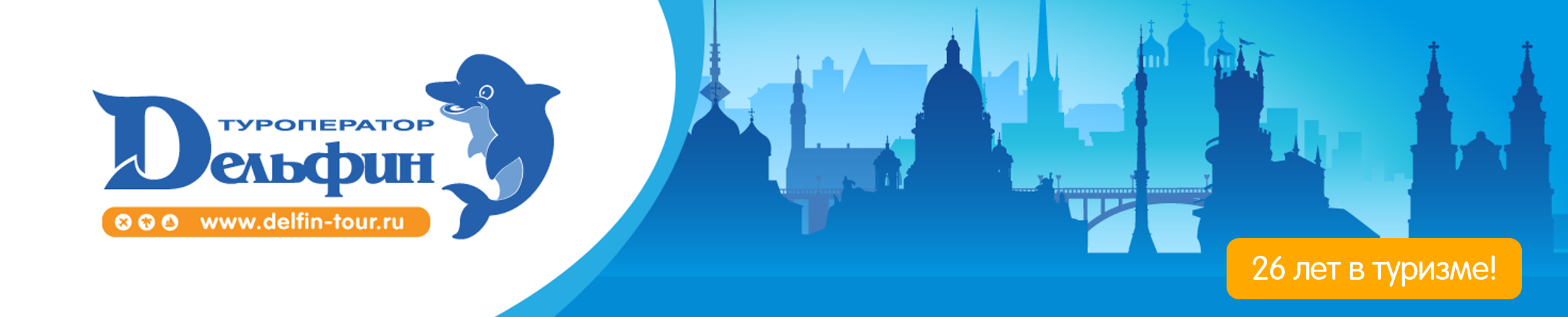 Генеральному директору ООО «Туроператор Дельфин»Ромашкину С.А.ОТПОЛНОЕ НАЗВАНИЕ АГЕНТАФИО ДИРЕКТОРАЗаявление об отказе от предоставленного равнозначного продукта и возврате денежных средств, оплаченных за туристский продукт в соответствии с п. 6 Постановления Правительства № 1073 от 20.07.2020г. Я, генеральный директор НАЗВАНИЕ АГЕНТА, настоящим заявлением подтверждаю, что мной получено Уведомление ООО «Туроператор Дельфин»  с обязательством предоставить равнозначный туристский продукт по заявке №._________ В установленный Постановлением срок Уведомление было передано Заказчику тура (туристу), который письменно отказался от замены услуг (Копию заявления-отказа туриста прилагаю).Прошу вернуть денежные средства, оплаченные за туристский продукт на следующие банковские реквизиты: До меня и до туристов доведена информация о том, что возврат денежных средств осуществляется до 31.12.2021 года.Дата__________________    Подпись _____________                                                                                                              ПЕЧАТЬ